ҮГІТ-НАСИХАТ ТОБЫНЫҢ БАҒДАРЛАМАСЫДүниедегі құбылыстың мәнін де,
Интернеттің, жаңалықтың бәрін де
Мүмкін емес информатикасыз түсіну,
Компьютер дүние кілті бүгін де,-демекеші, заман талабына сай әрбір адам компьютердің қыр сырын білгенге не жетсін.Как не сбиться нам с пути? Где и что в сети найти? Нам поможет непременно Поисковая система. Ей задай любой вопрос, Все, что интересно, – Вмиг ответ она найдет И покажет честно.Интернет бүкіл әлемдегі миллиондаған компьютерлік желілерді бір–бірімен байланыстыратын орасан зор компьютерлік желі.В интернете, в интернете Пруд пруди всего на свете! Здесь мы можем поучиться, Быстро текст перевести, А в онлайн библиотеке Книжку нужную найти!Интернеттің пайдасы
1. Алысты жақындату
2. Қоғамға «адамға) байланысты мүмкіншіліктерді арттыру.
3. Сана- сезімді жоғарылату.
4. Ізденіс талпынысқа қашықтан оқу бағдарламаларына сұранысты арттыру.
5. Қажеттілікті толығымен қанағаттандыру.
6. Дамыған мемлекеттермен тең дәрежеде бәсекелесу.
7. Әлемде болып жатқан жаңалықтардан сол сәтте хабардар болу.
8. Халықтарға түрлі жолдармен көмек көрсету.Расстоянья интернетуСовершенно не страшны.За секунду он доставитСообщенье хоть с Луны.Не печалься, если вдругДалеко уехал друг.Подключаешь интернет –Расстоянья больше нет!Электронное письмоВмиг домчится до него.Ну, а видеозвонокСократит разлуки срок.Қазір балалардың компьютерге қызығушылығы жоғары болғанымен, пайдалы істерге мысалы, компьютерге программа құру, әр түрлі тапсырмалар орындаудан гөрі қатыгездік ойындарға әуестенеді. Мы хотим, чтоб интернетБыл вам другом много лет!Будешь знать пять правил этих –Смело плавай в интернете!Иногда тебе в сети Вдруг встречаются вруны. Обещают все на свете Подарить бесплатно детям: Телефон, щенка, айпод и поездку на курорт.Их условия не сложны: Смс отправить можно С телефона папы, мамы – И уже ты на Багамах. Ты мошенникам не верь, Информацию проверь. Если рвутся предложить, То обманом может быть.В Интернете, как и в мире,Есть и добрые, и злые.Полон разных он людей,Есть и гений, и злодей.По портрету не поймёшьОт кого слезу прольёшь.Чтобы вор к нам не пришел,И чужой нас не нашел,Телефон свой, адрес, фотоВ Интернет не помещайИ чужим не сообщай.Республикалық психиатрия және наркология ғылыми-тәжірибелік орталығының мамандары 12-13 жастағы оқушылардың 80 пайызының физиологиялық биоырғағы бұзылғанын, 10 пайызының жүйкесінің жұқарғанын және әрбір бесінші оқушының басы ауырып, нашар ұйықтайтынын анықтаған. Осылайша компьютердің қызығына түсіп, өз үйінен безіп, «қаңғыбастар» қатарын толықтыру қоғамды алаңдатуда. Сондықтан балаларды бос уақытын тиімді пайдалануына тек қана ата-ана емес, азамат ретінде бәріміз жауаптымыз.. Ойын толқын, айналған қатты ағысқа
Табылғандай танымда, жат дауыста.
Біреу озып келеді қатарынан,
Біреу қалып жатады асығыста
Ойын толқын жатқанда асып, тасып,
Біреу ығым, біреулер шалыс басып.
Бұл ойыннан өтеді ғұлама ойлар,
Жеңсеңде, жеңілсең де қалма жасып.
Көрермен жиналған бұл тамашаға,
Құр қарап жай отыру жараса ма?
Туыс, досқа, сыныптас, танысқа емес
Соқ қолыңды білімді талантарға.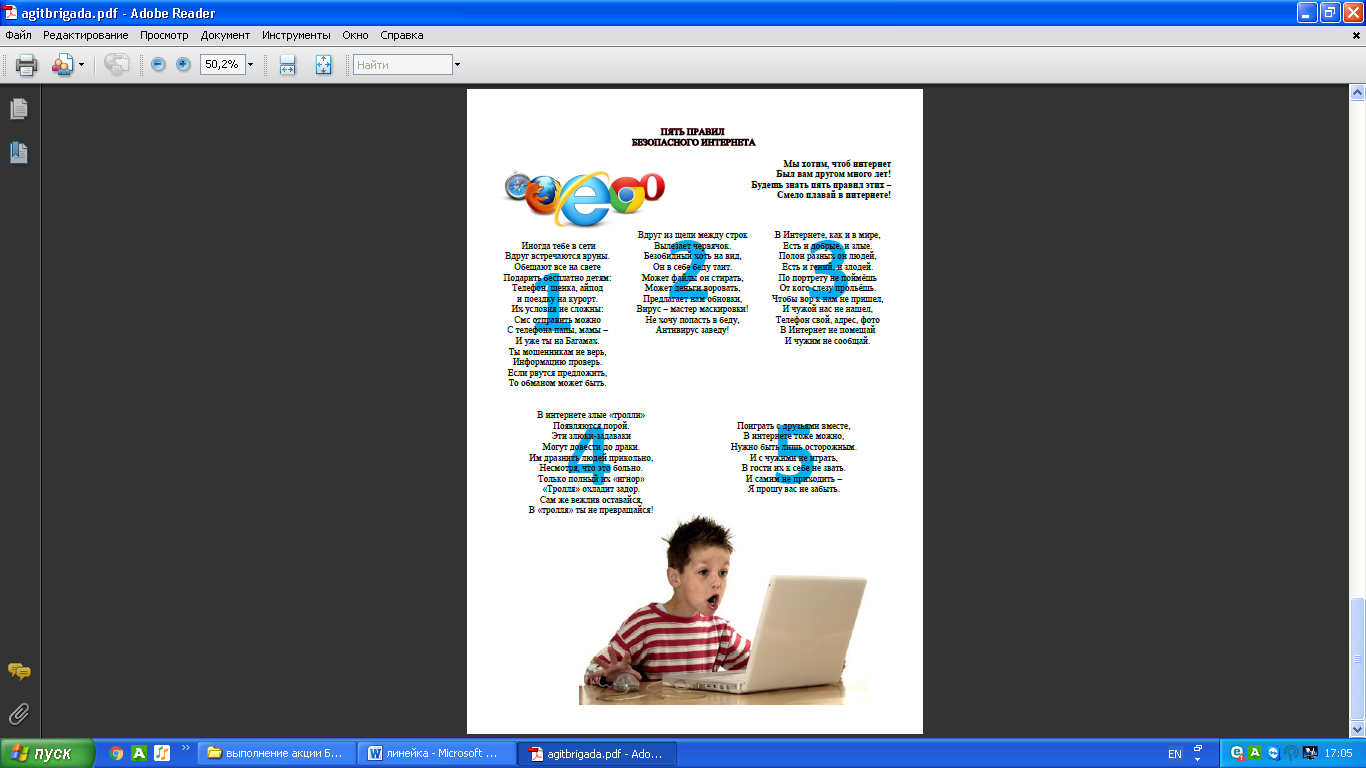 